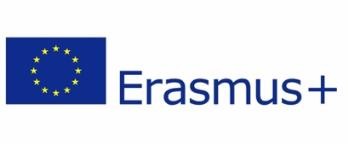 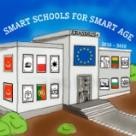 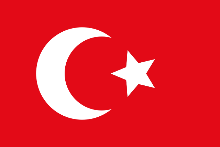 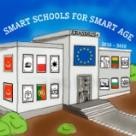 Smart School for Smart AgeLesson plan - Erasmus +Smart School for Smart AgeLesson plan - Erasmus +Subject: literatureSubject: literatureNumber of lessons: 1Number of lessons: 1Teachers:fatma özet  Teachers:fatma özet  Topic:  Rules for panel discussions   Topic:  Rules for panel discussions   Key words:  discussions  Key words:  discussions  Lessons objectives:discuss an issue by following the procedure of panel discussionperform panel discussionappreciate the lesson by actively participating with the group activityLessons objectives:discuss an issue by following the procedure of panel discussionperform panel discussionappreciate the lesson by actively participating with the group activityResourcesComputers with internet access;Multimedia projects;Tablets with internet access;Mobile Phones with internet accessResourcesComputers with internet access;Multimedia projects;Tablets with internet access;Mobile Phones with internet accessLessons sequence/activitydiscussions  with  indico.cern.ch (1 lesson)quız with  quizizz (1 quız)Lessons sequence/activitydiscussions  with  indico.cern.ch (1 lesson)quız with  quizizz (1 quız)Web Tools https://indico.cern.ch https://quizlet.comhttps://quizizz.com1.Learn – https://indico.cern.ch/event/269671/attachments/483558/668739/Rules_for_panels.pdf2.Pratice – https://quizlet.com/379108232/panel-discussion-flash-cards/#:~:text=The%20main%20focus%20of%20the,than%20ten%20minutes%20per%20person.&text=They%20tend%20to%20slow%20down,and%20often%20bore%20the%20listeners3.Quiz –https://quizizz.com/admin/quiz/5f900cd7cdccad001be300b6/news-informative-talk-panel-discussion